Date: 29 Jan 2012REPORT OF THE WRC-12 AGENDA ITEM COORDINATOR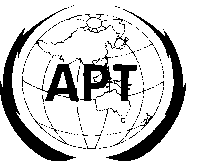 ASIA-PACIFIC TELECOMMUNITYAPT Coordination Meetings During RA-12 and WRC-12APT Coordination Meetings During RA-12 and WRC-12Agenda Item No.: 1.10 Maritime issues Name of the Coordinator ( with Email):Bruce Emirali NZL box 1067Email: bruce.emirali@ties.itu.intIssues: This item has 4 issuesA. AIS 1 and 2B. Satellite AISC. Broadcasts of safety and security inform for ships and portsD. Revision of Appendix 18APT Proposals:Issue A: Method A1.  Primary allocation to the maritime mobile service and secondary allocations to the aeronautical mobile and mobile-satellite (Earth-to-space) services in the Table of Frequency Allocations in the bands 161.9625-161.9875 MHz and 162.0125-162.0375 MHz and suppressing No. 5.227A.Issue B: Method B2. Primary allocation for MSS (E-s) for channels 75 and 76 (via footnote).Issue C: Method C.Exclusive primary allocation to the maritime mobile service in the band 495-505 kHz in all three regions.Issue D: A review of Appendix 18 for the identification of more single-frequency voicechannels for port operation and ship movement. With regard to the VHF data channel(s),Method D1 which consists of the introduction of a digital band(s) and identification of additional simplex channels in RR Appendix 18. Status of the APT Proposals:Issue A: Method A1 has been maintained. The chairmans original compromise proposal (reported at last APT Coord meeting) was not discussed.  A further proposal based on a regional allocation is under consideration.  The APT position of A1 is maintained in region 3 in this latest compromise.  .  It is expected that this issue will be resolved on Monday.  Issue B: Method B2 has been maintained. Recent discussions have seen a shift by Region 2 to accept Method B2.  Region 1 is still maintaining method B1,  China is also maintaining B1 The APT has not yet accepted the compromise solution reported and agreed at the last APT Coord meeting as this has not been considered necessary at this time.  Issue C: Agreement has been reached to support method C.  The is inn line with APT proposal.niIssue D: Introduction of documents is expected on Monday.Issues to be discussed at the Coordination Meeting:Issue A:  The move to a regional solution has enabled the APT to maintain its original proposal of A1.  The region 1 allocation of Primary for Fixed and Mobile (excluding aeronautical mobile while permitting aircraft stations in the footnote would appear to be unusual.Issue B:  A Primary allocation the mobile satellite service has been agreed within APT with the exception of China who propose a secondary allocation.  It is requested that China review its current position to align with the APTComments/Remarks by the Coordinator:The original position for both Issues A and B have been maintained.  Issue A: The chair did not discuss his initial compromise which could be acceptable to the APT.  Instead Region 2 proposal a regional solution.  APT has maintained its position in region 3.  This is not the ideal outcome as a global solution would be more desirable..Issue B:  Region 2 and 3 are currently aligned with a Primary allocation to the MSS (E-s).  Region 1 will revisit this issue over the weekend to see if they can agree to align with Region 2 and 3.  Should Region 1 not accept the Primary allocation to the MSS then the APT can accept a compromise position which was a secondary allocation to the MSS with protection for AIS via a footnote. In the event that region 1 will align with Region 2 and 3, a solution for China will could be a national footnote to retain its requirement for a secondary allocation to MSS (E-s).A number of meetings of 4C2-1.10 are scheduled for Monday with introduction of documents on issue D expected first session Monday.  It is expected that following the regional meetings on Monday the session scheduled for the afternoon Monday will conclude issues A and B.